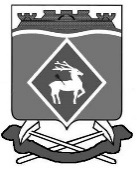 РОССИЙСКАЯ  ФЕДЕРАЦИЯРОСТОВСКАЯ ОБЛАСТЬМУНИЦИПАЛЬНОЕ ОБРАЗОВАНИЕ «БЕЛОКАЛИТВИНСКИЙ РАЙОН»АДМИНИСТРАЦИЯ БЕЛОКАЛИТВИНСКОГО РАЙОНА ПОСТАНОВЛЕНИЕ01.10.2018			                    № 1665                            г.  Белая КалитваО внесении изменений в постановление Администрации Белокалитвинского района от 31.07.2015 № 1199В связи с кадровыми изменениями и необходимостью внесения изменений     в состав комиссии по противодействию незаконному ввозу, производству и обороту промышленной продукции, в том числе контрафактной,ПОСТАНОВЛЯЮ:1. Внести в постановление Администрации Белокалитвинского района от 31.07.2015 № 1199 «О создании комиссии по противодействию незаконному обороту промышленной продукции» изменения, изложив приложение № 2 в редакции согласно приложению к настоящему постановлению.2. Контроль за выполнением постановления возложить на первого заместителя главы Администрации Белокалитвинского района по экономическому развитию, инвестиционной политике и местному самоуправлению Администрации Белокалитвинского района Д.Ю. УстименкоГлава Администрации  района					О.А. МельниковаПриложение № 1к постановлению Администрации Белокалитвинского районаот 01.10.2018 № 1665СОСТАВкомиссии по противодействию незаконному  обороту промышленной продукции 1. Мельникова Ольга Александровна — Глава Администрации Белокалитвинского района - председатель комиссии;2. Устименко Дмитрий Юрьевич - первый заместитель главы Администрации Белокалитвинского района по экономическому развитию, инвестиционной политике и местному самоуправлению - заместитель председателя комиссии;3. Земба Вячеслав Федорович - начальник отдела МВД России по Белокалитвинскому району - заместитель председателя комиссии (по согласованию);4. Банников Дмитрий Дмитриевич – ведущий специалист отдела строительства, промышленности, транспорта, связи Администрации Белокалитвинского района - секретарь комиссии.Члены Комиссии:5. Пышняк Владимир Анатольевич – старший государственный инспектор Нижнедонского отдела государственного контроля, надзора и охраны водных биоресурсов Азово-Черноморского территориального Управления Росрыболовства (по согласованию);6. Яровой Игорь Дмитриевич - начальник Белокалитвинского таможенного поста (по согласованию);7. Гудков Дмитрий Леонидович - начальник отделения Управления Федеральной службы безопасности Российской Федерации по Белокалитвинскому району (по согласованию);8. Дохнов Владимир Михайлович – заместитель главы Администрации Белокалитвинского района по строительству, промышленности, транспорту, связи;9. Дрожжина Ирина Анатольевна - руководитель МРИ ФНС России  по Ростовской области № 22 (по согласованию);10. Авдеенко Андрей Петрович – начальник отдела сельского хозяйства, продовольствия и защиты окружающей среды Администрации Белокалитвинского района;11. Керенцева Елена Николаевна – заместитель главы Администрации Белокалитвинского района по социальным вопросам;12. Николенко Александр Николаевич - начальник территориального отдела Управления Роспотребнадзора по Ростовской области в г. Белая Калитва, Белокалитвинском, Тацинском, Милютинском, Морозовском, Обливском и Советских районах (по согласованию);13. Тимошенко Николай Анатольевич - заместитель главы Администрации Белокалитвинского района по вопросам казачества, спорту, молодежи и делам ГО и ЧС;14. Аржановская Ольга Викторовна — начальник отдела экономики, малого бизнеса, инвестиций и местного самоуправления Администрации Белокалитвинского района;15. Харченко Сергей Владимирович - председатель Собрания депутатов - глава Белокалитвинского района (по согласованию);16. Каюдин Олег Эдуардович — заместитель главы Администрации района по жилищно-коммунальному хозяйству и строительству.Управляющий делами                                                                              Л.Г. Василенко